秋満喫、街中ぶらりウォーキング！	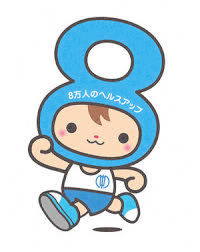 秋と言えば、スポ－ツ・芸術・食欲！～　岐阜のはじっこマルシェめぐり　～　日　時　　平成30年11月4日（日）　ＡＭ10：00出発　 受付集合　　坂下総合体育館　　　　　　　　　　　受付　AM　9：45　 参加料　　　1名　500円　　　傷害保険含む・プレゼント有！　 持ち物　　　飲み物・タオル・雨具等　（小雨決行）　 申込先　　　ＮＰＯ法人やさかイキイキ倶楽部　電話　75-3335　10/29日迄　 主　催　　　ＮＰＯ法人やさかイキイキ倶楽部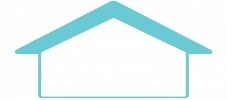 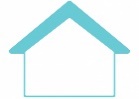 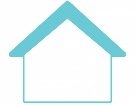 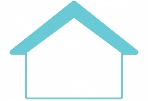 　  コース　　 体育館⇒坂中前⇒保育園⇒　①　公民館⇒　②　宮前⇒  ⑧  新町⇒	⑨・⑩	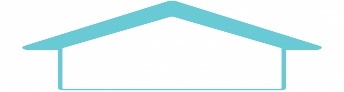 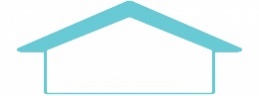 本町　⑥・⑦　⇒伝馬町　③・④・⑤　⇒坂下駅⇒大沼町⇒乙坂⇒総合事務所⇒コメリ前⇒体育館12：00着　（2.5Ｋｍ）＊状況により一部コ－スの変更もあります。　　　　　　　　＊　体育館の開館は午前9時です。少し早く来て出発前に地元の方の作品　　　　　　　　　　　を是非、ご覧下さい。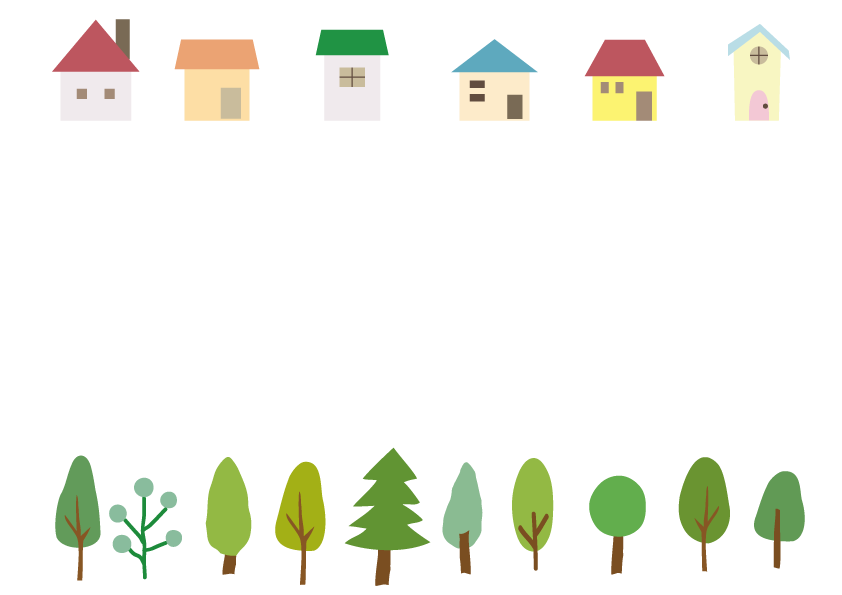 　　　　　～岐阜のはじっこマルシェ実行委員会とコラボ企画～　　　　　　近隣で活動している職人さん・芸術家60余名が坂下の空き家を中心にマルシェを　　　　　　開催、ウォーキングしながら出店先を巡りスポ－ツ・芸術・味覚を満喫しませんか♪♪　　　　　　出　店　　芸術　　陶芸・パッチワ－ク・絵画・写真・　　　　　　　　　　 飲食　　ピザ・ドリンク・軽食・パン・お菓子・カレ－・ハ－ブテイ　　　　　　　　　　 雑貨　　レコ－ド・古本・キャンドル・木工製品・自作洋服・アクセサリ－　　　　　　　　　  その他　フィットネス・・音楽・着物体験・カラ－セラピ－等etc.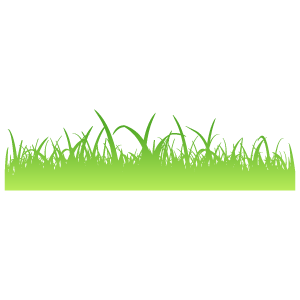 